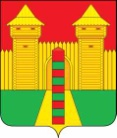 АДМИНИСТРАЦИЯ МУНИЦИПАЛЬНОГО ОБРАЗОВАНИЯ«ШУМЯЧСКИЙ РАЙОН» СМОЛЕНСКОЙ ОБЛАСТИФИНАНСОВОЕ УПРАВЛЕНИЕ                                                  ПРИКАЗ   от 24 августа 2023г. № 28             Внести в Порядок применения бюджетной классификации Российской Федерации в части, относящейся местному бюджету муниципального образования «Шумячский район» Смоленской области на 2023 год и на плановый период 2024 и 2025 годов (далее – Порядок), утвержденный приказом Финансового управления Администрации муниципального образования «Шумячский район» Смоленской области от 07.12.2022года №33 «Об утверждении Порядка применения бюджетной классификации Российской Федерации в части, относящейся к местному бюджету муниципального образования «Шумячский район» Смоленской области на 2023 год и на плановый период 2024 и 2025 годов» (в редакции приказов Финансового управления Администрации муниципального образования «Шумячский район» Смоленской области от 12.01.2023 года №2, от 12.04.2023 года №13, от 31.07.2023г. №20), следующие изменения:1. В пункте 3 Порядка 1) после строки:«20310 Расходы на энергосбережение и повышение энергетической эффективности в муниципальных учреждениях и иных организациях с участием муниципального образования;»добавить строку следующего содержания:«20400 Расходы на приобретение жилья отдельным категориям педагогических работников;»2) после строки:«55130  Расходы на развитие сети учреждений культурно-досугового типа;» добавить строку следующего содержания: «55491 Поощрение за достижение показателей деятельности органов исполнительной власти;»2. в приложении к Порядку «ПЕРЕЧЕНЬ КОДОВ ЦЕЛЕВЫХ СТАТЕЙ расходов местного бюджета муниципального образования «Шумячский район» Смоленской области»:  1) после строки:добавить строку следующего содержания:2) после строки:добавить строку следующего содержания:Начальник Финансового управления                                                     Ю.В. Вознова О внесении изменений в Порядок применения бюджетной классификации Российской Федерации в части, относящейся к местному бюджету муниципального образования «Шумячский район» Смоленской области на 2023 год и на плановый период 2024 и 2025 годовО внесении изменений в Порядок применения бюджетной классификации Российской Федерации в части, относящейся к местному бюджету муниципального образования «Шумячский район» Смоленской области на 2023 год и на плановый период 2024 и 2025 годов0141100000Комплекс процессных мероприятий "Реализация мер социальной поддержки участников образовательных отношений"0141120400Расходы на приобретение жилья отдельным категориям педагогических работников7500100140Расходы на обеспечение функций органов местного самоуправления7500155491Поощрение за достижение показателей деятельности органов исполнительной власти;